Zmluva o dielo č. 1/2017uzatvorená v zmysle  §536 a nasledujúcich, zákona č. 513/1991 Zb. - Obchodného zákonníka v znení neskorších zmien a doplnkov /ďalej len  „ zmluva „ /Čl. I.Zmluvné stranyObjednávateľ	:       Gymnázium P.O.HviezdoslavaSídlo     		:       Hviezdoslavovo námestie 18, 026 24 Dolný Kubín štatutárny zástupca 	:       RNDr.  Peter Strežokontaktná osoba	:       RNDr.  Peter Strežobankové spojenie	:       Štátna pokladnicačíslo účtu		:       7000482961/8180IBAN			:       SK83 8180 0000 0070 0048 2961IČO			:       00160571DIČ			:       2020565162telefón			:       043/5864785email			:       skola@gympoh.edu.skZhotoviteľ		:       MIPE Invest, s.r.o.                     Sídlo                           :       P.O.Hviezdoslava 551, 013 03 VarínZápis			:       OR OS Žilina, Oddiel: Sro, Vložka číslo: 19518/Lštatutárny zástupca	:       Peter Bugáňkontaktná osoba	:       bankové spojenie	:       ČSOB a.s.číslo účtu		:       4005482131/7500IBAN			:       SK93 7500 0000 0040 0548 2131IČO			:       36837075IČ DPH		:       SK 2022453873telefón			:      +421 948 196 424email			:      mipeinvest@mipeinvest.skČl. II.Východiskové podklady2.1  Východiskovými podkladmi pre uzatvorenie tejto zmluvy je výsledok verejného obstarávania formou prieskumu trhu v systéme EVOSERVIS  k zákazke č. 8456561607, vrátane cenovej ponuky zhotoviteľa zo dňa 14.11.2017 na základe ktorej bol vybraný zhotoviteľ diela.Čl. III.Predmet plnenia3.1 Predmetom plnenia je zhotovenie diela - prác pre objednávateľa – v rozsahu: vykonania povrchových úprav stien a stropov – omietok - v priestoroch školy ( chodby, učebne, kabinety, obslužné a technické priestory ), po predchádzajúcej montáži novej elektroinštalácie, podľa súťažných podkladov zákazky na uskutočnenie stavebných prác s názvom: Gymnázium P. O. Hviezdoslava, Dolný Kubín stavebné úpravy vnútorných priestorov školy, výkazu výmer a ponukového rozpočtu zhotoviteľa .3.2.Objednávateľ na obstaranie predmetu tejto zmluvy použil elektronické verejné obstarávanie prostredníctvom systému EVOSERVIS , podľa zákona č. 343/2015 Z. z.o verejnom obstarávaní a o zmene a doplnení niektorých zákonov, ktorého víťazom sa stalzhotoviteľ. 3.3 Zhotoviteľ sa zaväzuje zhotoviť dielo podľa predmetu plnenia a objednávateľ sa zaväzuje toto dielo prevziať a zaplatiť za zhotovenie diela zmluvnú cenu podľa Článku IV. tejto zmluvy. 3.4 Zhotoviteľ sa zaväzuje zhotoviť dielo vo vlastnom mene a na vlastnú zodpovednosť v súlade s právnymi predpismi a podmienkami vymedzenými v tejto zmluve. 3.5 Zhotoviteľ pri realizácii diela, prác musí dodržiavať všeobecne - technické požiadavky pri stavebných úpravách, resp. pri realizácii diela, STN, predpisy požiarnej ochrany a bezpečnosti a ochrany zdravia pri práci súvisiace s realizovanými prácami. 3.6 Zhotoviteľ sa zaväzuje, že pri realizácii diela - prác použije iba certifikované a kvalitné materiály.3.7  Zhotoviteľ sa zaväzuje, že vymieňaný  a opotrebovaný materiál odvezie na skládku na vlastné náklady a doloží doklad o jeho znehodnotení.3.8 Zhotoviteľ v plnom rozsahu zodpovedá za dodržiavanie BOZP, PO a ochrany životného prostredia svojimi zamestnancami. Taktiež sa zhotoviteľ zaväzuje vybaviť svojich zamestnancov zodpovedajúcimi osobnými ochrannými pracovnými pomôckami. Zhotoviteľ bude v prípade nehody, alebo pracovného úrazu postupovať v súlade so všeobecne záväznými predpismi a zákonmi. Zároveň okamžite upovedomí zodpovedného zamestnanca objednávateľa3.9 Zhotoviteľ sa zaväzuje, že bude dodržiavať zákaz nelegálneho zamestnávania, ktorý vyplýva zo zákona č. 82/2005 Z. z. o nelegálnej práci a nelegálnom zamestnávaní v znení neskorších predpisov. Porušenie povinnosti, ktorá vyplýva pre Zhotoviteľa z tohto bodu, predstavuje podstatné porušenie tejto zmluvy a zakladá Objednávateľovi právo odstúpiť od tejto zmluvy.Čl. IV.Cena4.1 Zhotoviteľ zhotoví predmet plnenia v rozsahu, kvalite a lehotách podľa tejto zmluvy. 4.2 Dohodnutá zmluvná cena bola určená na sumu vo výške 124 652.57 EUR vrátane DPH, z toho cena bez DPH: 103 877,14 EUR a 20%  DPH vo výške 20 775,43 EUR. Cena je maximálna a pevná. V uvedenej cene sú obsiahnuté všetky náklady na  stavebné práce. 4.3 Cena diela predstavuje náklady na všetky materiály, technológie, ktoré sú podľa zadávacej dokumentácie, technicko-kvalitatívnych podmienok, technických a právnych noriem, ktoré sú nevyhnutné na zhotovenie diela a jeho uvedenie do prevádzky.4.4. DPH bude účtovaná v súlade so všeobecne záväznými právnymi predpismi účinnými v čase   fakturácie.	4.5 Cena za Dielo je maximálna, ktorú nemožno bez súhlasu Objednávateľa zvýšiť. 	4.6 Zhotoviteľ bude fakturovať len skutočne vykonané práce a dodávky. 	4.7 Objednávateľ nebude akceptovať žiadne navyšovanie ceny diela podľa tejto zmluvy a jej prílohy z dôvodu realizácie prác naviac Zhotoviteľom, ktoré vyplynie z dôvodu nedostatočného oboznámenia sa Zhotoviteľa s obsahom zadania zákazky vo výkaze výmer. 	4.8 Cena za Dielo podľa bodu 4.1 tohto článku zahŕňa aj  všetky náklady spojené so zariadením staveniska. Horizontálna a vertikálna preprava materiálu do riešených priestorov je Zhotoviteľom  ocenená v rámci položiek presunov hmôt, rovnako aj likvidácia a nakladanie s odpadom.Čl. V.Čas plnenia	5.1    Zhotoviteľ sa zaväzuje zhotoviť dielo - práce v  v nasledovných termínoch:prevzatie staveniska: do 5 kalendárnych dní odo dňa podpisu Zmluvy o dielo obidvoma zmluvnými stranami s tým, že zmluvné strany sa zaväzujú vykonať písomný zápis z odovzdania a prevzatia staveniska samostatne (osobitne). Porušenie povinnosti prevziať stavenisko Zhotoviteľom v zmysle predchádzajúcej vety sa považuje za podstatné porušenie zmluvy zo strany Zhotoviteľa a zakladá právo Objednávateľa odstúpiť od tejto zmluvy;  - termín ukončenia prác: najneskôr do 5 mesiacov od odovzdania staveniska	5.2 Zhotoviteľ sa zaväzuje postupovať pri vykonávaní Diela v súlade s odsúhlaseným harmonogramom prác.  Neplnenie harmonogramu prác odsúhlaseného Objednávateľom bez náležitého zdôvodnenia sa považuje za podstatné porušenie  zmluvy a Objednávateľ môže odstúpiť od tejto zmluvy.  Harmonogram prác môže byť po odsúhlasení Objednávateľom aktualizovaný, a to najmä v prípadoch, v ktorých táto zmluva predpokladá zmenu termínu vykonania Diela.    	5.3 Zhotoviteľ sa zaväzuje bez zbytočného odkladu (najneskôr do jedného dňa) informovať  Objednávateľa o vzniku akejkoľvek udalosti, ktorá by bránila alebo sťažovala realizáciu predmetu zmluvy a ktorá by mohla mať vplyv na zmluvne stanovený termín vykonania a ukončenia prác Diela alebo na odsúhlasený harmonogram prác. Uvedená povinnosť sa vzťahuje aj na Objednávateľa.	5.4 Objednávateľ sa  zaväzuje  riadne  ukončené  Dielo od  zhotoviteľa prevziať aj pred dohodnutým termínom na vykonanie Diela uvedenom v bode 5.1 tohto článku.  	5.5 V prípade, že Zhotoviteľ sa omešká oproti dohodnutému termínu na vykonanie Diela podľa bodu  5.1 tohto článku  o viac ako 5 kalendárnych dní, považuje sa to za podstatné porušenie zmluvy z jeho strany s právom Objednávateľa odstúpiť od tejto zmluvy.  	5.6 Riadnym vykonaním Diela sa rozumie riadne ukončenia Diela v súlade s touto zmluvou  a jeho odovzdanie Objednávateľovi a prevzatie Objednávateľom na základe Protokolu o odovzdaní a prevzatí Diela v termíne na vykonanie Diela uvedenom v bode 5.1 tohto článku.  Protokol o odovzdaní a prevzatí Diela musí byť zo strany Objednávateľa podpísaný osobou oprávnenou konať za Objednávateľa v realizačných veciach. Protokol o odovzdaní a prevzatí Diela musí byť zo strany Zhotoviteľa podpísaný najmä: stavbyvedúcim a osobou oprávnenou konať za Zhotoviteľa v realizačných veciach.	5.7 Dielo sa považuje za riadne ukončené v súlade s touto zmluvou,  ak je  Dielo zhotovené v súlade so zmluvou;  ak sú  úspešne vykonané všetky skúšky, kontroly a merania,  ktoré vyžadujú  všeobecne záväzné právne predpisy a technické normy pre užívanie diela a/alebo pre jeho uvedenie do riadnej prevádzky.  	5.8 Zhotoviteľ najmenej 7 kalendárne dni vopred, pred  riadnym a včasným ukončením Diela v súlade s touto zmluvou oznámi Objednávateľovi, kedy bude dielo pripravené na  odovzdanie. Objednávateľ na základe tohto oznámenia upovedomí Zhotoviteľa o termíne začatia  preberania Diela. Pri odovzdávacom a preberacom konaní sa preverí, či je záväzok Zhotoviteľa splnený tak, ako je stanovené v tejto zmluve, vykoná sa fyzická kontrola vykonaného Diela, jeho  súčasti  a príslušenstva. 	5.9 V prípade,  ak budú pri odovzdávacom a preberacom konaní  zistené také vady a nedorobky, ktoré sami o sebe alebo spolu bránia jeho bezpečnému užívaniu na účel, ktorému slúži,  a/alebo v prípade, ak nebudú splnené podmienky vyplývajúce z bodu 5.7 tohto článku, Objednávateľ Dielo neprevezme.  	5.10 V prípade, ak budú pri odovzdávacom a preberacom konaní  zistené  vady a nedorobky,  ktoré  sami osebe a ani  spolu  nebránia  jeho bezpečnému užívaniu na účel, ktorému slúži,  Objednávateľ Dielo prevezme pod podmienkou, že  takéto vady a nedorobky budú Zhotoviteľom v celom rozsahu odstránené do termínu dohodnutom alebo stanovenom v Protokole o odovzdaní a prevzatí diela.  	5.11 Ak vady a nedorobky nebudú Zhotoviteľom odstránené v dohodnutom alebo stanovenom termíne uvedenom v Protokole o odovzdaní a prevzatí diela, Objednávateľ je oprávnený tieto vady a nedorobky odstrániť sám alebo prostredníctvom tretej osoby na náklady Zhotoviteľa.  	5.12 Po ukončení prác, najneskôr do 3 kalendárnych dní po odovzdaní a prevzatí diela je Zhotoviteľ povinný stavenisko úplne vypratať, odstrániť zvyšný materiál, odpady a pod. Zhotoviteľ je povinný pri vykonávaní diela dodržiavať všeobecne záväzné právne predpisy SR, hlavne zákon č. 79/2015 Z. z. o odpadoch a o zmene a doplnení niektorých zákonov v platnom znení.Čl. VI.Miesto zhotovenia diela6.1 Miestom zhotovenia diela je Gymnázium P. O. Hviezdoslava, Hviezdoslavovo námestie 18, 026 24 Dolný Kubín. Článok VII.Vlastnícke právo na zhotovované dielo a nebezpečenstvo škody na nej7.1 Vlastnícke právo k dielu a nebezpečenstvo škody na diele prechádzajú na objednávateľa dňom odovzdania a prevzatia diela.Čl. VIII. Záručná lehota - zodpovednosť za vady8.1 V prípade vady diela počas záručnej doby má objednávateľ právo požadovať od zhotoviteľa bezplatné odstránenie takejto vady. Vadou sa rozumie odchýlka v kvalite prác. Nedorobkom sa rozumie nedokončená práca.8.2 Zhotoviteľ sa zaväzuje začať s odstraňovaním prípadných vád predmetu plnenia bez zbytočného odkladu od uplatnenia reklamácie, najneskôr však do 5 dní od uplatnenia reklamácie. 8.3 Objednávateľ sa zaväzuje, že reklamáciu vady diela uplatní u zhotoviteľa bezodkladne po jej zistení písomnou formou.8.4Zhotoviteľ zodpovedá za vady Diela v záručnej dobe, ktorá je 60 mesiacov. Záručná doba začína plynúť dňom podpísania Protokolu o odovzdaní a prevzatí Diela. Zhotoviteľ nezodpovedá za vady spôsobené chybným zaobchádzaním s Dielom po jeho prevzatí. Čl.  IX.Platobné podmienky9.1 Objednávateľ je povinný zaplatiť zhotoviteľovi dohodnutú cenu diela, a to na základe faktúry odsúhlasenej stavebným dozorom objednávateľa po vykonaní jednotlivých prác. Súpis vykonaných prác a dodávok bude súčasťou faktúry. 9.2 Dohodnutá splatnosť faktúr je do 30 dní od doručenia faktúry.9.3 Zmluvné strany sa výslovne dohodli, že objednávateľ uhradí faktúry len do výšky 90% ceny diela. Na zvyšných l0% ceny diela vznikne zhotoviteľovi právo až po odstránení všetkých kolaudačných nedostatkov a nedorobkov (ak dielo nepodlieha kolaudačnému konaniu až po odstránení všetkých nedostatkov a nedorobkov zistených pri odovzdaní a prevzatí diela). V prípade odovzdania diela bez nedostatkov a nedorobkov, uhradí objednávateľ faktúru v plnej výške  zhotoviteľovi.9.4 Realizáciu diela podľa tejto zmluvy zabezpečuje zhotoviteľ bez preddavkov a záloh zo strany objednávateľa.9.5 Ak sa objednávateľ dostane do omeškania s úhradou faktúr má zhotoviteľ právo na úroky z omeškania vo výške určenej podľa predpisov občianskeho práva.Čl.  X.Ostatné ustanovenia10.1 Objednávateľ sa zaväzuje odovzdať zhotoviteľovi priestory na stavebné úpravy na základe písomného odovzdávacieho protokolu, a to v stave zodpovedajúcom projektovým podmienkam, bez nárokov tretích osôb, v termíne do 5 dní odo dňa uzavretia tejto zmluvy.10.2 Zhotoviteľ sa zaväzuje pri výkone prác podľa tejto zmluvy postupovať s odbornou starostlivosťou, zabezpečiť a dodržať STN, všeobecne záväzné predpisy, platné predpisy požiarnej ochrany a bezpečnosti a ochrany zdravia pri práci a podmienky tejto zmluvy.10.3 Zhotoviteľ zodpovedá za bezpečnosť osôb / klienti, pracovníci, návštevy ap. / pohybujúcich sa v blízkosti miesta plnenia zmluvy počas vykonávania diela a je povinný riadne a viditeľne vyznačiť priestor, do ktorého je počas vykonávania diela vstup zakázaný a v ktorom hrozí nebezpečenstvo škody na veciach a zdraví. 10.4 Počas realizácie diela zhotoviteľ zodpovedá za škody vzniknuté jeho činnosťou. Po vzniku škody zavinenej zhotoviteľom je zhotoviteľ povinný uviesť vec alebo zariadenie do pôvodného stavu. Pri určovaní výšky škody na majetku objednávateľa bude objednávateľ vychádzať z ceny majetku v čase poškodenia.10.5 Objednávateľ je oprávnený kedykoľvek v priebehu realizácie diela kontrolovať jeho vykonávanie a dodržiavanie podmienok podľa tejto zmluvy.10.6 O priebehu realizácie diela je zhotoviteľ povinný viesť stavebný denník. Stavebný dozor objednávateľa bude zabezpečovať ŽSK, pani Ing. Zuzana Franková.10.7 Zhotoviteľ je oprávnený pri vykonávaní Diela písomne požiadať Objednávateľa o odsúhlasenie zmeny materiálov alebo technológií uvedených v rozpočte len v prípade, ak zmenu materiálu alebo technológií vyžadujú aktuálne platné právne predpisy alebo technické normy, alebo ak sa materiál alebo technológia stal na trhu nedostupným (prestal sa vyrábať alebo dodávať na slovenský trh) alebo ak to vyplýva z rozhodnutí alebo vyjadrení príslušných orgánov verejnej správy (napr. stavebný úrad, pamiatkový úrad). Primerane podľa tohto bodu sa postupuje, ak zmenu materiálov alebo technológií požaduje Objednávateľ. Čl.  XI.Odovzdanie a prevzatie diela11.1 Pred dokončením diela prípadne po zhotovení diela vyzve zhotoviteľ objednávateľa písomne, resp. ústne najneskôr 7 kalendárnych dní vopred na jeho odovzdanie a prevzatie v mieste plnenia.  11.2 O  priebehu  a  výsledku  odovzdávacieho a preberacieho konania, ktorého súčasťou je úspešné vykonanie dojednaných prác, dodanie atestov a certifikátov od použitých materiálov a pod., spíšu zmluvné strany preberací protokol dokončenej stavby, v závere ktorého sa výslovne uvedie či objednávateľ dielo preberá resp. nepreberá a z akých dôvodov. 11.3 Vady diela zrejmé už pri jeho preberaní musí objednávateľ reklamovať už v preberacom protokole. Článok XII.Subdodávatelia12.1  Subdodávateľom na účely tejto zmluvy je hospodársky subjekt, ktorý uzavrie alebo uzavrel so Zhotoviteľom písomnú odplatnú zmluvu na plnenie určitej časti Diela. Zoznam subdodávateľov Zhotoviteľa  je uvedený v Prílohe č.  3  -  Zoznam subdodávateľov, ktorá tvorí neoddeliteľnú prílohu tejto zmluvy. Objednávateľ nevyžaduje údaje o subdodávateľovi, ktorým je dodávateľ tovaru.12.2  Zhotoviteľ môže poveriť vykonaním časti Diela len tých subdodávateľov, ktorí  sú uvedení v Zozname subdodávateľov, ktorý tvorí Prílohu č.  3  tejto zmluvy;  porušenie tejto povinnosti Zhotoviteľa sa považuje  za podstatné porušenie tejto zmluvy, ktoré zakladá Objednávateľovi právo odstúpiť od tejto zmluvy.  12.3  Pri vykonávaní časti Diela subdodávateľom má Zhotoviteľ zodpovednosť, akoby Dielo vykonával sám.    12.4  Zhotoviteľ je povinný oznámiť Objednávateľovi bez zbytočného odkladu akúkoľvek zmenu údajov o subdodávateľovi.   12.5 Pravidlá  pre zmenu subdodávateľov počas plnenia zmluvy:  K zmene subdodávateľa môže dôjsť len po písomnom odsúhlasení Objednávateľom na základe aktualizovania Prílohy č.  3 – Zoznam subdodávateľov  dodatkom k tejto zmluve.  Zhotoviteľ je povinný najneskôr 3 kalendárne dni pred dňom, ktorý predchádza dňu v ktorom nastane zmena subdodávateľa, písomne oznámiť Objednávateľovi zámer zmeny subdodávateľa s uvedením identifikačných údajov nového subdodávateľa, v rozsahu Prílohy č. 3.   (aktualizovaný zoznam subdodávateľov). Obdobne ako pri zmene subdodávateľa  postupujú zmluvné strany  aj vtedy, ak potreba zabezpečiť časť plnenia zmluvy subdodávateľom nastane u Zhotoviteľa  až po uzavretí zmluvy. 12.6 Objednávateľ môže kedykoľvek požiadať Zhotoviteľa, aby bezodkladne odvolal subdodávateľa, ktorý podľa názoru Objednávateľa nevykonáva svoju prácu kvalitne. 12.7 Porušenie povinnosti, ktorá pre Zhotoviteľa vyplýva z bodu 12.6 tohto článku,  sa považuje za podstatné porušenie tejto zmluvy a zakladá Objednávateľovi právo odstúpiť od tejto zmluvy.Čl. XIII.Zmluvné pokuty13.1 Ak sa zhotoviteľ dostane do omeškania s plnením podľa tejto zmluvy má objednávateľ právo na zmluvnú pokutu vo výške 100,- EUR za každý i začatý deň omeškania. 13.2 Ak sa zhotoviteľ dostane do omeškania s odstraňovaním vád a nedorobkov podľa tejto zmluvy, má objednávateľ právo na zmluvnú pokutu vo výške 0,05% z ceny diela za každý i začatý deň omeškania.13.3 Ak sa objednávateľ dostane do omeškania s odovzdaním priestorov pre stavebné úpravy podľa tejto zmluvy, má zhotoviteľ právo na zmluvnú pokutu vo výške 0,05% z ceny diela za každý i začatý deň omeškania.13.4  Právo na úhradu škody nie je ustanoveniami o zmluvnej pokute dotknuté.13.5 Zmluvné pokuty podľa tohto Článku sú splatné do 3 dní od porušenia daných sankcionovaných povinností podľa tejto zmluvy. Čl.  XIV.Obchodné tajomstvo14.1 Zmluvné strany sa dohodli, že všetky informácie obsiahnuté v tejto zmluve alebo získané pri rokovaní o obsahu tejto zmluvy sa považujú za  informácie dôverné, okrem informácií, ktoré sú verejne dostupné a všeobecne známe. Žiadna zo zmluvných strán nesmie dôverné informácie prezradiť tretej osobe alebo ich použiť v rozpore s ich účelom pre svoje potreby. Plnenie povinností objednávateľa v zmysle zákona č. 211/2000 Z. z. o slobodnom prístupe k informáciám (zákon o slobode informácií) v znení neskorších predpisov a iných všeobecne záväzných právnych predpisov sa nepovažuje za porušenie vyššie uvedených ustanovení o ochrane dôverných informácií.Čl.  XV.Zmena zmluvy15.1   K zmene tejto zmluvy  počas jej trvania bez nového verejného obstarávania  môže dôjsť na základe písomného dodatku  odsúhlaseného zmluvnými stranami: 15.1.1  zo zákonných dôvodov vymedzených v § 18  zákone č.  343/2015 Z. z. a za dodržania podmienok ustanovených zákonom č.  343/2015 Z. z.,  15.1.2  alebo zo zmluvných dôvodov, ktoré sú  v súlade s § 18 ods.  1 písm. a) zákona č.  343/2015 Z. z. vymedzené v tejto zmluve a za dodržania podmienok ustanovených zákonom č.  343/2015 Z. z..      15.2.   Zákonné dôvody na zmenu zmluvy sú: 15.2.1  dôvod podľa § 18 ods.  3   písm. a)   zákona č.  343/2015 Z. z. (tzv.  pravidlo de minimis vo vzťahu k naviac prácam alebo doplňujúcim stavebným prácam)15.2.2   dôvod podľa  § 18  ods.  1 písm.  b)  zákona č.  343/2015 Z. z.  (tzv. doplňujúce stavebné práce) 15.2.3  dôvod podľa § 18 ods.  1  písm. c) zákona č.  343/2015 Z. z.  (tzv.  nepredvídateľné okolnosti) 15.2.4  dôvod podľa § 18  ods.  1 písm. d)  bod 2.  Zákona č.  343/2015 Z. z. (tzv.  zmena dodávateľa na základe právneho nástupníctva) 15.2.5  dôvod podľa § 18 ods.  1 písm.  e)  zákona č.  343/2015 Z. z.  (tzv. iná nepodstatná zmena).  15.3.   Zmluvné dôvody na zmenu zmluvy sú: 15.3.1  zmena subdodávateľa za podmienok stanovených v článku XII.  – Subdodávatelia tejto zmluvy; 15.3.2 zmena materiálov alebo technológií za podmienok stanovených v článku  X. bod  10.7 tejto zmluvy;   15.3.3 zúženie rozsahu Diela o tzv. menej práce a/alebo dodávky;  15.3.4 zmena termínu vykonania Diela, ak: a) sa počas realizácie stavby vyskytnú   také stavebné  práce a/alebo dodávky, ktoré sú nevyhnutné na riadne dokončenie Diela podľa  tejto zmluvy a súčasne ich  objektívne nie je možné riadne ukončiť, odovzdať a prevziať v termíne  na vykonania Diela podľa tejto zmluvy,    b) alebo, ak dokončenie Diela  v termíne na vykonanie Diela podľa tejto Zmluvy objektívne nedovoľujú klimatické podmienky (napr. teplotné a poveternostné), c) alebo, ak dokončenie Diela v termíne na vykonanie Diela podľa tejto Zmluvy objektívne nedovoľujú iné nepredvídateľné okolnosti (požiar, výbuch, úder blesku, pád stromov, stožiarov a iných predmetov,  povodeň, záplava, víchrica, krupobitie, iná živelná pohroma alebo havária).  Za týmto účelom sa Zhotoviteľ zaväzuje, že písomne oznámi Objednávateľovi   nutnosť predĺženia termínov na vykonanie Diela  bez zbytočného odkladu, odkedy sa o nich dozvie spolu s písomným zdôvodnením.15.4  Ak počas realizácie Diela vznikne potreba vykonať  také stavebné práce a/alebo dodávky, ktoré  nie sú zahrnuté v Prílohe č. 1 tejto zmluvy čo do množstva alebo druhu, ale ktoré  sú  nevyhnutné na riadne dokončenie Diela podľa  tejto zmluvy, je Zhotoviteľ povinný tieto práce oceniť a v písomnej forme predložiť Objednávateľovi na odsúhlasenie ešte pred ich realizáciou.  Pri ocenení naviac prác a doplňujúcich prác postupuje Zhotoviteľ nasledovne: pri položkách, ktoré sa vyskytovali v rozpočte, bude používať jednotkové ceny z rozpočtu,  ktorý je súčasťou tejto zmluvy, pri položkách, ktoré sa v rozpočte nevyskytovali, predloží Zhotoviteľ v prílohe kalkuláciu  ceny v zmysle aktuálneho platného cenníka pre oceňovanie na území SR.Potreba vykonania takýchto prác nie je sama o sebe dôvodom na to, aby Zhotoviteľ jednostranne prerušil vykonávanie Diela v zmluvne dohodnutom rozsahu počas doby, kým sa dosiahne vzájomná dohoda o rozsahu a cene týchto prác. Rozsah a cena takýchto prác bude riešená postupom v zmysle zákona  č. 343/2015 Z. z. a tejto zmluvy. 15.5 Hodnota všetkých zmien zmluvy bez nového verejného obstarávania, spolu s hodnotou pôvodnej zmluvy, nesmie presiahnuť finančný limit zákazky s nízkou hodnotou.   Čl. XVIOdstúpenie od zmluvy16.1 	Objednávateľ je oprávnený odstúpiť od zmluvy podľa § 344 a nasl. Obchodného zákonníka alebo za podmienok v zmluve ustanovených, najmä:  ak zhotoviteľ neplní kvalitatívno-technické parametre a podmienky zhotovovania predmetu zmluvy určeným technologickým postupom prác, STN a všeobecne záväznými právnymi predpismi a touto zmluvou, a napriek písomnému upozorneniu objednávateľa nevykoná nápravu v určenej lehote,  ak zhotoviteľ aj napriek písomnému upozorneniu objednávateľa pokračuje v chybnom plnení alebo aj napriek upozorneniu v primeranej lehote mu určenej na odstránenie vady túto neodstránil, ak zhotoviteľ bezdôvodne nedokáže vykonať Dielo v zmysle zmluvy alebo bez vážneho dôvodu preruší vykonávanie Diela,  -		ak je proti zhotoviteľovi vedené konkurzné konanie, bol podaný návrh na začatie konkurzného konania, návrh na začatie konkurzného konania bol zamietnutý z dôvodu nedostatku majetku, ak bolo začaté reštrukturalizačné konanie v zmysle zákona č. 7/2005 Z. z. v platnom znení, alebo ak zhotoviteľ v dôsledku svojej platobnej neschopnosti zastaví svoje platby iným dodávateľom, prípadne ak zhotoviteľ vstúpil do likvidácie,-  pri podstatnom porušení tejto zmluvy.16.2 	Zhotoviteľ je oprávnený odstúpiť od zmluvy v prípadoch, ak: -		objednávateľ bezdôvodne preruší vykonávanie diela, pokiaľ tak nebolo urobené z dôvodu na strane zhotoviteľa.-	objednávateľ je v omeškaní s platením za Dielo o viac ako 30 dní-	objednávateľ bezdôvodne neprevezme riadne vykonané Dielo.  Čl.  XVII.Záverečné ustanovenia17.1 Práva a povinnosti zmluvných strán, ktoré nie sú upravené v tejto zmluve, sa spravujú príslušnými ustanoveniami Obchodného zákonníka a iných všeobecne záväzných platných právnych predpisov.17.2 Túto zmluvu je možné zmeniť alebo doplniť len na základe vzájomnej dohody zmluvných strán, a to vo forme písomných očíslovaných dodatkov k tejto zmluve.  17.3 V prípade akýchkoľvek sporov, ktoré vzniknú v budúcnosti medzi zmluvnými stranami alebo vo vzťahu k tretím osobám pri plnení tejto zmluvy, sa zmluvné strany 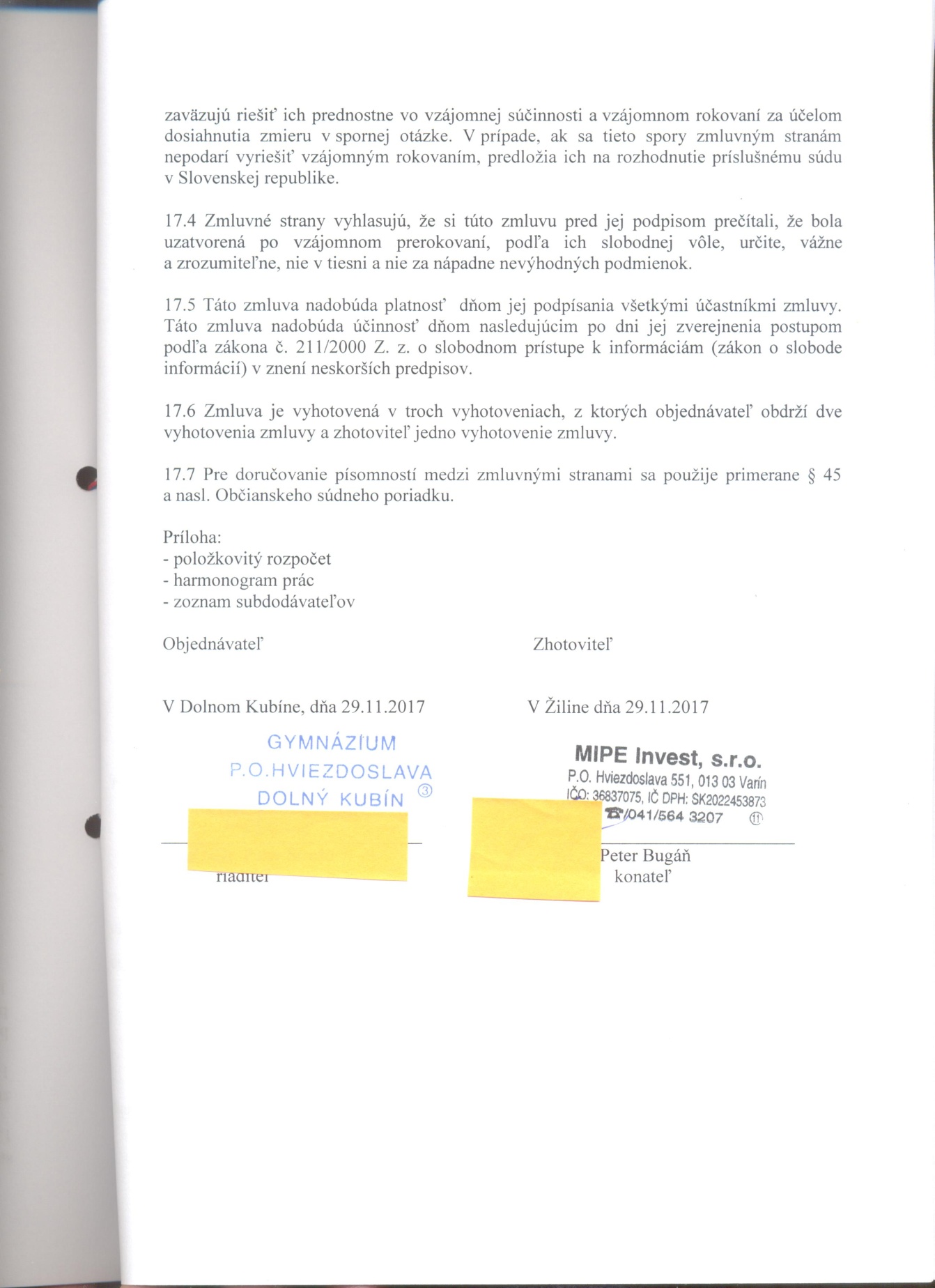 